.Danced: A, B, Tag, A, B, C, B (last 48), EndingSection A (44 counts):Walk x3, Kick, Walk Back x2, Coaster stepR shuffle ½ left, Back rock L, Recover with sway, Sway x3, TouchWalk x3, Kick, Walk Back x2, Coaster stepR shuffle ½ left, Back rock L, Recover with sway, Sway x3, TouchShuffle, Side rock, Shuffle, Step turn ½ leftCross Point – x2Section B (64 counts):Weave left, Cross rock, Chasse rightWeave right, Cross rock, Chasse leftStep turn ½ left, Full turn L travelling forward (or Cross, Unwind 1/1), Jazz box(opt.: R forward, Pivot ½ left ending on L Cross R over L, Unwind Full turn left ending on L)Step turn ½ left, Full turn L travelling forward (or Cross, Unwind 1/1), Jazz box(opt.: R forward, Pivot ½ left ending on L Cross R over L, Unwind Full turn left ending on L)Kickball step, Long Step, drag, Bump x4Cross, Unwind ¾ right, Step, Drag, Step ¼ right, Cross, Unwind 1/1 rightWeave left, Cross rock, Chasse rightWeave right, Cross rock, Chasse leftTag  (16 counts):Stomp R,L, Cross Stomp, Hold, Stomp L,R, Cross Stomp, HoldSlow Mambo right,, Hold, Slow Mambo left, HoldRepeat Section A (44 counts)Repeat Section B (64 counts)Section C (52 counts):Shuffle R+L, Step turn ½, Stomp x2Shuffle R+L,  Step turn ½, Stomp x2Chasse, Cross rock Behind, Chasse, Hold, Shift weightChasse, Cross rock Behind, Chasse, Hold, Shift weightCross, Point, Cross, Point, Cross Boxing, ChaChaRecover L , ChaCha in place R,L,RCross Boxing, ChaCha, Step, Drag, Step, DragRecover R, ChaCha in place L,R,LCross, Point, Cross, PointRepeat Last 48 counts in Section B - starting with Stepturn!Ending:Weave left, Cross rock, Chasse rightWeave right, Cross rock, Chasse left ¼ left¾ left with poseOn ball of L pivot ¾ left ending on L with R slightly hitched touching to right diagonal and both arms stretched in a nice poseNote: In the later part of section C you are punching the 11 & 1 o’clock mark with your fists. In the originalperformance of this song the artist smashed two walls of glass…so give it your best shot! =)HAVE FUN!Popular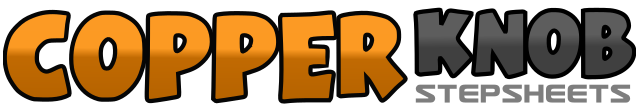 .......Count:160Wall:2Level:Phrased Intermediate.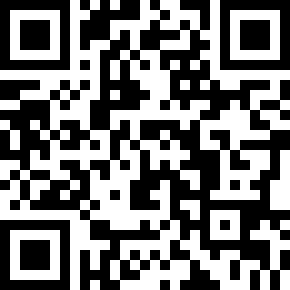 Choreographer:Susanna Ståhlenberg & Helena Öberg - March 2011Susanna Ståhlenberg & Helena Öberg - March 2011Susanna Ståhlenberg & Helena Öberg - March 2011Susanna Ståhlenberg & Helena Öberg - March 2011Susanna Ståhlenberg & Helena Öberg - March 2011.Music:Popular - Eric SaadePopular - Eric SaadePopular - Eric SaadePopular - Eric SaadePopular - Eric Saade........1 2 3 4Walk forward R,L,R, kick L5 6 7&8Walk back L,R, L back, R beside L, L forward1&2 3 4R forward ¼ left, L beside R, R back ¼ right, Back rock on L, recover R as you sway hips to right 5 6 7 8 	Sway L,R,L, Touch R beside L1 2 3 4Walk forward R,L,R, kick L5 6 7&8Walk back L,R, L back, R beside L, L forward1&2 3 4R forward ¼ left, L beside R, R back ¼ right, Back rock on L, recover R as you sway hips to right5 6 7 8Sway L,R,L, Touch R beside L1&2 3 4R forward, L beside R R forward, Rock L to left, Recover R5&6 7 8L forward, R beside L L forward, R forward, Pivot ½ left ending on L1 2 3 4Cross R over L, Point L left, Cross L over R, Point R right (snap your fingers on points)1 2 3 4Cross R over L, L left, Cross R behind L, L left,5 6 7&8Cross rock R over L, Recover L, R to right, L beside R, R to right1 2 3 4Cross L over R, R right, Cross L behind R, R right,5 6 7&8Cross rock L over R, Recover R, L to left, R beside L, L to left1 2 3 4R forward, Pivot ½ left ending on L, R back turning ½ left, L forward turning ½ left5 6 7 8Cross R over L, Back on L, R beside L, L forward1 2 3 4R forward, Pivot ½ left ending on L, R back turning ½ left, L forward turning ½ left5 6 7 8Cross R over L, Back on L, R beside L, L forward1&2 3 4Kick R forward, R beside L, L beside R, R long step forward, drag L next to R (lift your arms straight up on ”drag” and keep weight on R)5 6 7 8Bump L,R,L,R (lower your  arms marking each count with your hands on stretched arms, end with your arms straight down and weight on R)1 2 3 4Cross L over R, Unwind ¾ right (weight on R), L longstep to left, drag R next to L pointing your left arm diagonally up to left and right arm diagonally down to right5 6 7 8R forward ¼ right , Cross L over R, Unwind Full turn right, L beside R1 2 3 4Cross R over L, L left, Cross R behind L, L left,5 6 7&8Crossrock R over L, Recover L, R to right, L beside R, R to right1 2 3 4Cross L over R, R right, Cross L behind R, R right,5 6 7&8Cross rock L over R, Recover R, L to left, R beside L, L to left1 2 3 4Stomp R , Stomp L, Stomp R crossed  over L (3), hold (4)  (clap on 3&4)5 6 7 8Stomp L to left, Stomp R beside L, Stomp L crossed over R (7), hold (8) (clap on 7&8)1 2 3 4Rock R to right, recover L, R beside L weight on R (3), hold (4) (clap on 3&4)5 6 7 8Rock L to left, recover R, L beside R weight on L (7), hold (8) (clap on 7&8)1&2 3&4R forward, L beside R, R forward, L forward, R beside L, L forward5 6 7 8R forward, Pivot ½ left ending on L, stomp R, stomp L (clap on 7&8)1&2 3&4R forward, L beside R, R forward, L forward, R beside L, L forward5 6 7 8R forward, Pivot ½ left ending on L, stomp R, stomp L (clap on 7&8)1&2 3 4R to right, L beside R, R to right, crossrock L behind R, Recover R5&6 7 8L to left, R beside L, L to left, hold, shift weight onto R (clap on 7&8)1&2 3 4L to left, R beside L, L to left, crossrock R behind L, Recover L5&6 7 8R to right, L beside R, R to right, hold, shift weight onto L (clap on 7&8)1 2 3 4Cross R over L, Point L to left, Cross L over R, Point R to right (snap your fingers on points)5 6 7&8Stomp R crossed over L with long step punching  your fist towards 11 o’clock ,1 2 3&4Stomp L crossed over R with long step punching your fist towards 1 o’clock,5 6 7 8Long step back on R, drag L & touch beside R, Long step back on L, drag R & touch beside L1 2 3 4Cross R over L, Point L to left, Cross L over R, Point R to right (snap your fingers on points)1 2 3 4Cross R over L, L left, Cross R behind L, L left,5 6 7&8Cross rock R over L, Recover L, R to right, L beside R, R to right1 2 3 4Cross L over R, R right, Cross L behind R, R right,5 6 7&8Cross rock L over R, Recover R, L to left, R beside L, L to ¼ left